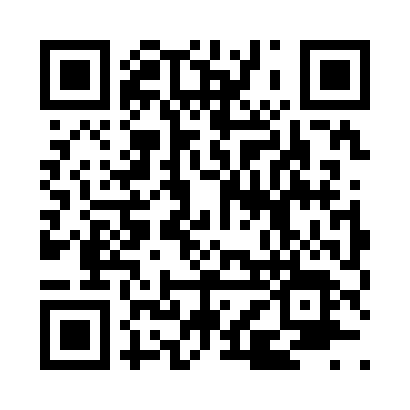 Prayer times for Abanaka, Ohio, USAWed 1 May 2024 - Fri 31 May 2024High Latitude Method: Angle Based RulePrayer Calculation Method: Islamic Society of North AmericaAsar Calculation Method: ShafiPrayer times provided by https://www.salahtimes.comDateDayFajrSunriseDhuhrAsrMaghribIsha1Wed5:116:371:365:278:3610:012Thu5:106:351:365:288:3710:033Fri5:086:341:365:288:3810:044Sat5:066:331:365:288:3910:055Sun5:056:321:355:298:4010:076Mon5:036:301:355:298:4110:087Tue5:026:291:355:298:4210:108Wed5:006:281:355:298:4310:119Thu4:596:271:355:308:4410:1210Fri4:576:261:355:308:4510:1411Sat4:566:251:355:308:4610:1512Sun4:546:241:355:308:4710:1713Mon4:536:231:355:318:4810:1814Tue4:526:221:355:318:4910:1915Wed4:506:211:355:318:5010:2116Thu4:496:201:355:328:5110:2217Fri4:486:191:355:328:5210:2318Sat4:466:181:355:328:5310:2519Sun4:456:181:355:328:5410:2620Mon4:446:171:355:338:5410:2721Tue4:436:161:355:338:5510:2922Wed4:426:151:365:338:5610:3023Thu4:416:141:365:348:5710:3124Fri4:406:141:365:348:5810:3225Sat4:396:131:365:348:5910:3426Sun4:386:131:365:349:0010:3527Mon4:376:121:365:359:0110:3628Tue4:366:111:365:359:0110:3729Wed4:356:111:365:359:0210:3830Thu4:346:101:365:359:0310:3931Fri4:336:101:375:369:0410:40